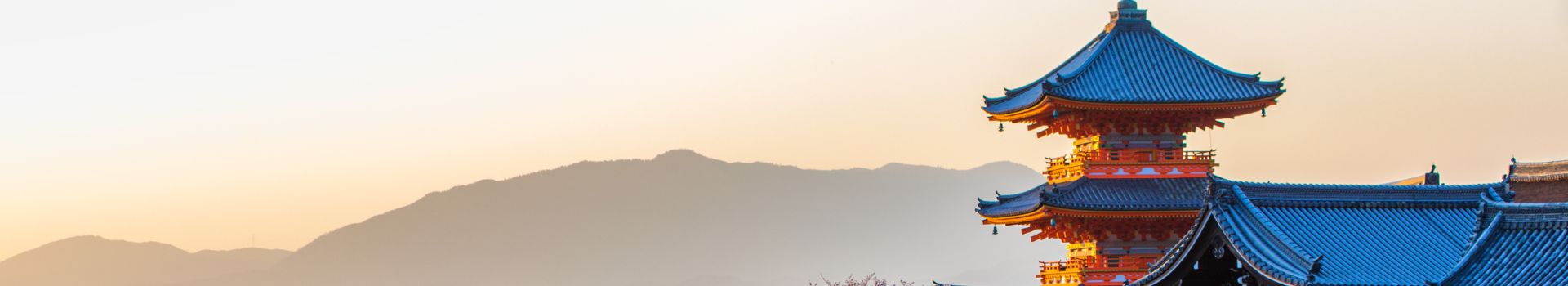 ITINERARIO DE VIAJE: Día 1   Tokio  Llegada al Aeropuerto Internacional de Narita o Haneda Narita (NRT): Después del trámite de inmigración y aduana, recepción por un asistente de habla española, quien les ayudará a tomar Airport Limousine Bus (de servicio regular compartido) para el hotel. El asistente no subirá al autobús con los pasajeros y no los escoltará hasta el hotel.Dependiendo de la hora de llegada del vuelo, no habrá Airport Limousine Bus directo al hotel. En tal caso, tomarán un autobús hasta la Estación de Tokio o la terminal de autobuses TCAT (Tokyo City Air Terminal) desde donde tomarán un taxi. En caso de que no opere Airport Limousine Bus, proveemos un traslado alternativo (tren + taxi, etc.).IMPORTANTE: Si el aeropuerto de llegada es Haneda (HND), se aplica un suplemento de 5.000 JPY por pasajero, ya que un taxi será utilizado en lugar de Airport Limousine Bus. En caso de un pasajero viajando solo, este suplemento será de 10.000 JPY.
Después del trámite de inmigración y aduana, recepción por un asistente de habla española. Traslado al hotel en taxi. *El asistente no subirá al taxi con los pasajeros y no los escoltará hasta el hotel. *No podrán entrar en su habitación hasta la hora de check-in (15:00). *El martes en el hotel hay una mesa de información atendida por un guía de habla española de las 14:00 hasta las 20:00. La mesa de información está en el Sofa Lounge (el área con sofás y sillas cerca de la recepción de la torre principal The Main).Día 2   Tokio Desayuno en el hotel, para posteriormente, a las 08:20, reunirnos en el lobby para comenzar la visita de Tokio de media jornada con un guía de habla española, donde conoceremos:  Santuario Meiji, dedicado al ex emperador Mutsuhito, Plaza del Palacio Imperial (No entrarán en el recinto del palacio), Templo Senso-ji & Calle Nakamise con hileras de tiendas de recuerdos El tour está programado para terminar en Ginza a las 13:00.Tarde libre. (A quienes quieran regresar al hotel, el guía les explicará cómo hacerlo.) VISITAS OPCIONALES EN TOKIO: Opción 1. Número mínimo de participantes requerido para operación: 5 pasajeros.La visita opcional puede ser cancelada en caso de lluvia o cuando un guía no esté disponible. Nota: Este paseo opcional sólo se ofrece en destino y a precio de 5.000 JPY por persona. Visitaremos en transporte público y a pie: Odaiba (isla artificial con edificios futuristas. Nota: Un paseo en barco NO está incluido); Cruce Scramble en Shibuya; Torre del Gobierno Metropolitano de Tokio (mirador a 202 metros).Regreso al hotel sobre las 20:30. *Almuerzo NO está incluido.Opción 2. Este paseo opcional sólo se ofrece en destino y a precio de 10.000 JPY por persona. Visitaremos en autobús privado: Odaiba (isla artificial con edificios futuristas. Nota: Un paseo en barco NO está incluido); Templo Zojo-ji (donde puede sacar fotos del templo junto con la Torre de Tokio); Torre del Gobierno Metropolitano de Tokio (mirador a 202 metros). Regreso al hotel sobre las 18:30. *Almuerzo NO está incluido. Nota: El itinerario de la visita opcional de Tokio que se vende en destino está sujeto a cambio.Día 3   Tokio – Hakone – Tokio Desayuno en el hotel para posteriormente, a las 07:50 reunirnos en el lobby para dar inicio a la excursión a Hakone de jornada completa con un guía de habla española (en grupo); conoceremos, Lago Ashi (paseo en barco), Valle Owakudani Cuando el cielo está despejado, se puede apreciar el Mt. Fuji tanto desde el Lago Ashi como desde el Valle Owakudani, Museo al Aire Libre de Hakone.IMPORTANTE: *En caso de que el barco no opere a causa de fuerte lluvia y viento, visitaremos como alternativa Hakone Sekishoato (reconstrucción de un puesto de control en una carretera medieval). *Dependiendo de la densidad de gas volcánica, hay posibilidad de que no podamos visitar el Valle Owakudani. También puede que no podamos visitar el valle debido a terribles atascos en las carreteras. En tales casos visitaremos el Santuario Hakone-jinja.El tour está programado para terminar entre las 17:00 y 18:00.Después de la visita, regreso al hotel.Almuerzo en un restaurante está incluido ese díaDía 4   Tokio – Kioto – Nara – Kioto  Desayuno en el hotel. para posteriormente, reunirnos en el lobby a las 08:15 y partir hacia la Estación de Tokio con un asistente de habla española. A las 09:21 se tiene programada la salida desde Tokio con destino a Kioto en tren bala Nozomi #215, para llegar aproximadamente a las 11:32, donde un guía de habla española los recibirá. Atención: El horario de tren está sujeto a cambio. Comienzo de la excursión a Nara en grupo, donde conoceremos:  Templo Todai-ji (estatua de Buda colosal) Parque de Nara y en Kioto, el barrio de las geishas, Gion.Tendremos tiempo libre para almorzarEntra las 18:30y 19:00, está programada la llegada al hotel en Kioto y check in. *Almuerzo NO está incluido. NOTA: Puede haber cambio en el orden en que visitamos los sitios en Kioto. Es posible que ese día visitemos uno de los sitios mencionados en el itinerario del día siguiente. En tal caso visitaremos Gion al día siguiente.Información para el traslado de Tokio a Kioto: Una maleta por persona será enviada aparte en camión desde el hotel en Tokio hasta el hotel en Kioto.Cuando hay más de 40 pasajeros en una salida, fletamos un camión privado para transportar las maletas desde el Hotel New Otani al Hotel Kyoto Tokyu, y en este caso las maletas llegan al hotel en Kioto en la tarde del mismo día.En la temporada baja cuando no hay suficientes pasajeros, no fletamos un camión y usamos un servicio regular de entrega, y en este caso las maletas llegan al hotel en Kioto al día siguiente, de manera que los pasajeros necesitan llevar consigo una mochila o pequeña maleta con ropa y otras cosas indispensables para pasar una noche. Día 5   Kioto Desayuno en el hotel, para posteriormente, reunirnos en el lobby a las 08:20 y partir hacia la visita de Kioto de jornada completa con un guía de habla española (en grupo); conoceremos, Templo Sanjusangendo (con mil estatuas de Kannon, dios de misericordia); Santuario Fushimi Inari (con miles de pórticos “torii”); Templo dorado Kinkaku-ji; Tempo Tenryu-ji, con un bello jardín japonés y el Bosque de Bambú de Sagano en Arashiyama. El tour está programado para regresar al hotel a las 17:30. Almuerzo en un restaurante está incluido ese día.Día 6   Kioto  Desayuno en el hotel. Todo el día libre para actividades personales.Tour opcional a Hiroshima & Miyajima 07:30 Reunión en el lobby del hotel con el guía de habla española. Traslado a la Estación de Kioto. 08:26 Salida desde Kioto en tren bala Nozomi #3. 10:01 Llegada a Hiroshima y comienzo de la visita. Conoceremos: El santuario Itsukushima en la Isla Miyajima;  el parque y Museo de la Paz de Hiroshima; la cúpula de la Bomba Atómica.Posteriormente, se hará el traslado a la Estación de Hiroshima a las 17:57 para salir rumbo a Kioto en tren bala Nozomi #52. El tour termina al llegar a la Estación de Kioto aproximadamente a las 19:37.De la estación al hotel, traslado por cuenta de los pasajeros en el shuttle bus del hotel o en taxi. *Almuerzo NO está incluido. Atención: Los horarios de tren están sujetos a cambioSi hay menos de 10 pasajeros, realizamos la visita en transporte público. Si hay 10 o más pasajeros, realizamos el tour opcional en bus privado. Día 7   Kioto – Kanazawa   Desayuno en el hotel para posteriormente, reunirnos en el lobby a las 08:00 con un guía de habla española y trasladarnos a Kanazawa en autobús privado (dependiendo del número de pasajeros, podría ser una furgoneta). Nota: a partir de la primavera de 2024, suspenderán la operación del tren directo desde Kioto a Kanazawa.El traslado desde Kioto a Kanzawa podría ser en tren con un transbordo en la Estación Tsuruga, llegando aproximadamente a las 12:00 para comenzar con la visita de Kanazawa de jornada completa en grupo, donde conocerán: El mercado Omicho(mercado animado donde venden pescados, mariscos, verduras, etc.); el barrio Higashichaya y el jardín Kenrokuen (uno de los jardines más famosos de Japón). El tour está programado para terminar entre 17:00 y 17:30.Traslado al hotel en Kanazawa y check-in. *Almuerzo NO está incluido. Tendrán tiempo libre para almorzar en el Mercado Omicho Importante: Una maleta por persona será enviada aparte en camión desde el hotel en Kioto hasta el hotel en Nagoya. Lleven consigo una mochila con ropa y otras cosas indispensables para pasar una noche en Kanazawa y otra en GeroDía 8   Kanazawa – Shirakawago – Takayama – Gero  Desayuno en el hotel para posteriormente, reunirnos en el lobby a las 08:15 para salir hacia Shirakawago con un guía de habla española (en grupo); donde conoceremos casas al estilo Gasshozukuri.Después, traslado a Takayama para visitar el barrio histórico Kamisannomachi con tiendas de recuerdos y bodegas de sake. Finalmente, la última parada será Yatai Kaikan, exposición de las carrozas para el Festival de Takayama.18:00 Traslado al ryokan en Gero y check-in.Sugerencia: ¡Disfruten de baño Onsen (de aguas termales)! El ryokan en Gero dispone de baños de aguas termales. *Hay un baño sólo para mujeres y otro baño sólo para hombres. *Tradicionalmente hoteles y ryokanes no permiten a personas con tatuajes llamativos utilizar baños de aguas termales, ya que los tatuajes están asociados a la Yakuza (mafia japonesa).Día 9   Gero – Nagoya Desayuno en el Ryokan para posteriormente, reunirnos en el lobby con un guía de habla española a las 08:15 para ir a pie hacia la Estación de Gero para partir con destino a Nagoya en tren express Wideview Hida. #4A las 10:34 está programada la llegada a la Estación de Nagoya, en donde está programada una visita en grupo con un guía de habla española; conocerá el Museo Conmemorativo de Tecnología e Industria de Toyota (Almuerzo por su cuenta en uno de los restaurantes en el museo), el Castillo de Nagoya. (La torre del homenaje está cerrada y no se puede entrar.) Entraremos al Palacio Honmaru Goten que tiene paredes y puertas corredizas de papel. El tour está programado para regresar al hotel en Nagoya a las 17:00 y hacer check-in.Día 10   Nagoya – Ise – Toba  Desayuno en el hotel. posteriormente, nos reuniremos en el lobby a las 08:00 para tomar el traslado a Ise (situada a 1 hora y 45 minutos) en vehículo privado; En Ise conoceremos el Santuario Ise (el santuario sintoísta más importante de Japón, consagrado a la diosa del sol Amaterasu-omikami.), la calle Oharaimachi y callejones Okage-Yokocho (barrio con hileras de tiendas de recuerdos que conserva el ambiente de la época de los samurais), la cabaña de Ama (buceadoras) donde degustaremos (almuerzo incluido) de los productos capturados y cocinados por las buceadoras. (Importante: aquí no hay comida alternativa, si el pasajero no puede comer mariscos y pescados, tiene que comer algo en la Calle Oharaimachi por su cuenta.)También visitaremos la Isla de las Perlas Mikimoto (demostración de buceadoras y museo sobre el cultivo de perlas / tienda de perlas) NOTA: En caso de intemperie, la demostración de buceadoras podría ser suspendida. El tour está programado para regresar al hotel en Toba y hacer check-in a las 16:30Las maletas podrían ser transportadas aparte en camión desde el hotel en Nagoya hasta el hotel en Osaka. (Si todas las maletas caben en el maletero del vehículo, no habrá necesidad de enviar ninguna maleta.) En tal caso los pasajeros tienen que preparar y llevar consigo una mochila con ropa y otras cosas indispensables para pasar una noche en Toba y otra en Nachi-Katsuura. Día 11	Toba – Ise – Kumano – Nachi-Katsuura Desayuno en el hotel para posteriormente, reunirnos en el lobby con un guía de habla española a las 08:30 para salir en un vehículo privado con destino Ise, donde conoceremos Meotoiwa (Dos rocas en el mar atadas con una gruesa cuerda de paja, marcando un lugar sagrado al que descienden dioses. También simbolizan un buen matrimonio.) En la ciudad de Kumano conoceremos Onigajo (un conjunto de espectaculares formaciones rocosas y grutas esculpidas por el mar y el viento).En la tarde haremos trekking ligero por el Camino de Kumano desde Daimonzaka a la Cascada de Nachi (duración: 2 horas). Visitaremos Daimonzaka (cuesta empedrada flanqueada por cedros, parte del Camino de Kumano), el santuario Kumano Nachi, (uno de los Tres Grandes Santuarios de Kumano, meta del camino de peregrinación de la religión sintoísta), el Templo Seigantoji (con una pagoda de tres plantas), la cascada de Nachi (con una altura de 133 metros) Y finalmente el tour está programado para regresar al hotel al ryokan en Nachi Katsuura a las 17:00 y hacer check-in. Cena en el ryokan. Sugerencia: ¡Disfruten de baño Onsen (de aguas termales)! El ryokan en Nachi Katsuura dispone de baños de aguas termales. *Hay un baño sólo para mujeres y otro baño sólo para hombres. *Tradicionalmente hoteles y ryokanes no permiten a personas con tatuajes llamativos utilizar baños de aguas termales, ya que los tatuajes están asociados a la Yakuza (mafia japonesa).Día 12	Nachi-Katsuura – Koyasan – Osaka Desayuno en el hotel para posteriormente, reunirnos en el lobby a las 08:15 con un guía de habla española y salir en vehículo privado con destino a Koyasan (situada a aproximadamente 3 hora y 45 minutos desde Nachi Katsuura con una parada para usar el baño). En Koyasan tendremos Almuerzo vegetariano “Shojin-ryori” y experiencia de meditación en uno de los monasterios budistas “Shukubo”; en la tarde visitaremos el Templo Kongobuji (la sede de la Escuela Shingon de budismo), el cementerio Okunoin (con más de 200.000 lápidas y cenotafios en medio de un bosque de cedros milenarios) Salida hacia Osaka (situada a aproximadamente 2 horas desde Koyasan). El tour está programado para regresar al hotel en Osaka a las 18:15 y hacer check-in. Día 13	Osaka – Salida de Japón (Kansai	o Itami)Desayuno en el hotel. Traslado al Aeropuerto de Kansai (KIX) o Itami (ITM) en Airport Limousine Bus sin asistencia. Los pasajeros recibirán los billetes de autobús al hacer checkout.El Airport Limousine Bus sale desde la terminal de autobuses que está ubicada al lado del Sheraton Miyako Hotel Osaka para el Aeropuerto de Kansai (KIX) y para el Aeropuerto de Itami (ITM). El Aeropuerto de Kansai (KIX) está a 50 minutos desde la terminal de autobuses, mientras el de Itami (ITM) está a 40 minutos en autobús. IMPORTANTE El primer Airport Limousine Bus del día llega al Aeropuerto de Kansai (KIX) o Itami (ITM) a las 06:30 a.m. En caso de que la hora de salida del vuelo es antes de las 08:30 a.m., el traslado se realizará en taxi reservado sin asistencia y se aplicará un suplemento de 15.000 JPY por pasajero. (En caso de que viaje solo, el suplemento será de 30.000 JPY.)Fin de los serviciosHOTELES PREVISTOS O SIMILARES:Notas importantes: *En caso de que no haya disponibilidad en los hoteles mencionados, otros hoteles de la misma categoría podrían serutilizados.*En Japón los hoteles disponen de pocas habitaciones dobles (con 1 cama matrimonial). Por regla general, se usanhabitaciones twin (con 2 camas separadas). Habitaciones dobles no están garantizadas.*Las habitaciones con una cama matrimonial pueden ser más pequeñas que las twin *Una habitación triple es con 2 camas regulares + una cama extra de tamaño menor.*En caso de uso individual, las habitaciones pueden ser más pequeñas que el promedio PRECIO POR PERSONA EN USD:NOCHES ADICIONALES TOKIO Y OSAKA EL PRECIO INCLUYETraslados indicados en el itinerario. (Nota: Cuando hay menos de 10 pasajeros, transporte público podría ser utilizado para visitas, en lugar de vehículos privados)Guía de habla española en las excursiones (Días 2-5, 7-12) y en el tour opcional a Hiroshima (Día 6)Asistente de habla española para los siguientes trasladosDía 1: Asistencia en el aeropuerto de llegada para tomar el Airport Limousine Bus o taxi (sin asistencia a bordo).Día 4: Del hotel en Tokio a la Estación de Tokio.No habrá asistencia en español en el traslado de salida.Desayunos diarios, 6 almuerzos y 3 cenas (2 de las 3 cenas son al estilo japonés, 1 es al estilo occidental)Trenes: Día 4: Tren bala Nozomi (Tokio a Kioto) / asientos reservados en clase turistaDía 9: Tren express Hida (Gero a Nagoya) / asientos reservados en clase turistaNota: En caso de que no opere el tren express Hida (Gero a Nagoya) a causa de fuertes lluvias u otra razón o en caso de que no haya suficientes plazas en el tren, usaremos un autobús como alternativa.Entradas a los lugares mencionados en el itinerario están incluidas.3 noches de alojamiento en Tokio3 noches de alojamiento en Kioto 1 noches de alojamiento en Kanazawa1 noches de alojamiento en Gero 1 noches de alojamiento en Nagoya1 noches de alojamiento en Toba1 noches de alojamiento en NachiKatsuura1 noches de alojamiento en Osaka EL PRECIO NO INCLUYEBoleto de avión México – Tokio – MéxicoGastos personalesPropinas NO INCLUIDASVisitas marcadas como OPCIONALES o POR SU CUENTANingún servicio NO especificadoTUA’s de salida (derechos de aeropuerto). Pagaderos directamente en el destinoTASAS DE SALIDA DEL PAISNOTAS IMPORTANTES:Cuando hay 15 o más pasajeros en el mismo grupo, se utilizará el sistema de radioguía en las visitas para queescuchen bien las explicaciones del guía, aun cuando están alejados de él/ella.Niños menores de 3 años pueden participar gratis. Sin embargo, no les ofrecemos camas en los hoteles, comidas, ni asientos en tren y autobús. Tendrán que compartir una cama con su(s) padre(s) y tendrán que sentarse en el regazo del padre o de la madre en caso de que no haya asientos libres.Para traslados/excursiones: Cuando hay menos de 10 pasajeros, transporte público podría ser utilizado para visitas, en lugar de vehículos privados.Los guías de habla española estarán presentes a en las excursiones (Días 2-5, 7-12) y en el tour opcional a Hiroshima (Día 6)Asistente de habla española para los siguientes trasladosDía 1: Asistencia en el aeropuerto de llegada para tomar el Airport Limousine Bus o taxi (sin asistencia a bordo).Día 4: Del hotel en Tokio a la Estación de Tokio.No habrá asistencia en español en el traslado de salida.Trenes: Día 4: Tren bala Nozomi (Tokio a Kioto) / asientos reservados en clase turistaDía 9: Tren express Hida (Gero a Nagoya) / asientos reservados en clase turistaNota: En caso de que no opere el tren express Hida (Gero a Nagoya) a causa de fuertes lluvias u otra razón o encaso de que no haya suficientes plazas en el tren, usaremos un autobús como alternativa.Envío de equipaje: Día 4: Maletas serán transportadas aparte en camión desde el hotel en Tokio hasta el hotel en Kioto.Entre los aeropuertos y los hoteles, las maletas serán transportadas en el maletero del vehículo.En principio sólo 1 maleta por persona está permitida (de tamaño normal / hasta 23kg).Cuando hay más de 40 pasajeros en una salida, fletamos un camión privado para transportar las maletas desde el Hotel New Otani al Hotel Kyoto Tokyu, y en este caso las maletas llegan al hotel en Kioto en la tarde del mismo día.En la temporada baja cuando no hay suficientes pasajeros, no fletamos un camión y usamos un servicio regularde entrega, y en este caso las maletas llegan al hotel en Kioto al día siguiente, de manera que los pasajerosnecesitan llevar consigo una mochila o pequeña maleta con ropa y otras cosas indispensables para pasar unanoche.Día 7: Maletas serán transportadas aparte en camión desde el hotel en Kioto hasta el hotel en Nagoya. Los pasajeros tienen que preparar y llevar consigo una mochila con ropa y otras cosas indispensables para pasar una noche en Kanazawa y otra en Gero.Día 10: Maletas “podrían” ser transportadas aparte en camión desde el hotel en Nagoya hasta el hotel en Osaka. (Si todas las maletas caben en el maletero del vehículo, no habrá necesidad de enviar ninguna maleta.) En tal caso los pasajeros tienen que preparar y llevar consigo una mochila con ropa y otras cosas indispensables para pasar una noche en Toba y otra en Nachi-Katsuura.Entre los aeropuertos y los hoteles, las maletas serán transportadas en el maletero del vehículo.En principio sólo 1 maleta por persona está permitida (de tamaño normal / hasta 23kgTarifas expresadas en Dólares Americanos pagaderos en Moneda Nacional al tipo de cambio del día de su pago indicado por Tourmundial, sujetas a cambios sin previo aviso y a disponibilidad al momento de reservar.Es responsabilidad del pasajero proveerse de los pasaportes o documentos de migración requeridos por las autoridades de los Estados Unidos Mexicanos y de los países de destino o de tránsito, tales como visas, permisos sanitarios, permisos notariados para menores viajando solos o con un tutor, etc. Tourmundial brindará asesoría y apoyo para le gestión de todos los documentos necesarios.La vigencia de su pasaporte deberá tener mínimo seis meses a partir de la fecha de finalización de su viaje.El orden de los servicios previstos mencionados en este itinerario podría modificarse en función de la disponibilidad terrestre o condiciones climáticas del lugar, pero siempre serán dadas conforme fueron adquiridas.Cualquier servicio adicional durante el viaje debe ser pagado por el cliente.Los horarios de registro de entrada (Check-In) y salida (Check Out) de los hoteles están sujetos a las formalidades de cada hotel, pudiendo tener los siguientes horarios: Check In 14:00 Hrs. y Check Out 11:00 Hrs. (Mañana). En caso de que la llegada fuese antes del horario establecido, existe la posibilidad de que la habitación no sea facilitada hasta el horario correspondiente. Si su avión regresa por la tarde, el hotel podrá mantener sus pertenencias.Les recordamos que la selección de hoteles en las salidas garantizadas NO ES UNA OPCION DE CLIENTE. El cliente NO PUEDE ELEGIR el hotel dentro de la categoría seleccionada. Se Indica varios hoteles con los que se trabaja habitualmente, pero la elección final del hotel en cada salida es única y exclusivamente de TourmundialTourmundial, no se responsabiliza por ninguna pérdida de equipaje, daño, deterioro o perjuicio de ninguna índole que pueda ocurrir durante el circuito, debido a la negligencia, error o descuido de los proveedores de servicios: transportes, hoteles, restaurantes, etc. El cliente prestará personalmente especial atención en la manipulación de su equipaje, en la subida y o bajada de los mismos en los medios de transporte utilizados durante los circuitos.En caso de incidencia deberá denunciarlo en la Policía, para posteriores gestiones con su seguro. Tourmundial no indemnizará ni se responsabilizará en ningún caso por estos motivos, al no tener control ni poder controlar el equipaje de los clientes.(1) En la categoría estándar, la cama de matrimonio no está disponible. Como la cama de matrimonio no es común en Japón, la mayoría de los hoteles de categoría estándar no dispone de ese tipo de habitación. Por lo tanto, la categoría estándar no se recomienda para los clientes de luna de miel. Los pasajeros pueden solicitar cama de matrimonio en Kioto y Tokio en las categorías superior y lujo sin suplemento, aunque no lo podemos garantizar ya que depende de la disponibilidad de cada hotel. (2) La habitación de uso individual puede ser más pequeña que twin. (3) La habitación triple será twin con una cama extra. La tercera cama puede ser más pequeña que las dos principales o puede ser sofá cama y pueden ser bastante estrechas. No recomendamos habitaciones triples para adultos. La habitación triple no se garantiza hasta recibir confirmación por parte de los hoteles. No recomendamos habitaciones triples para los adultos Ocasionalmente por causas meteorológicas, climáticas, operativas, horarios de invierno o de verano, horarios reducidos por fiestas locales o religiosas o durante el mes sagrado del Ramadán, overbooking y/o casos de fuerza mayor, los programas podrían ser modificados en su ruta o itinerario previsto, respetando en cualquier caso todas las visitas indicadas y reembolsando los servicios no utilizados, si procede.Servicio de Guía durante los circuitos:Los días libres, NO INCLUYEN servicio de guía y transporte.Los precios NO incluyen documentación para obtener visa o pasaporte, gastos de índole personal como bebidas,llamadas telefónicas, lavandería, tarifas aéreas, ni servicios no mencionados en el itinerario.Operación a partir de mínimo 1 pasajeroAVISO DE PRIVACIDAD:En cumplimiento por lo dispuesto en el artículo 15 de la Ley Federal de Protección de datos Personales en Posesión de los Particulares (LFPDPPP), le informamos que  sus datos personales que llegase a proporcionar de manera libre y voluntaria a través de este o cualquier otro medio estarán sujetos a las disposiciones del Aviso de Privacidad de TourMundial el cual puede ser consultado en el sitio web: www.tourmundial.mxVIGENCIA 01 JULIO AL 25 marzo 2025El presente documento es de carácter informativo, más no una confirmación.JAPÓN, ENTRE TEMPLOS Y SANTUARIOS Visitando:       Tokio – Hakone – Kioto – Nara – Kioto – Kanazawa – Shirakawago – Takayama – Gero – Nagoya –                                        Ise – Toba – Ise – Kumano – Nachi-Katsuura – Koyasan – OsakaSalidas:           Martes. Del 19 marzo 2024 al 25 marzo 2025  	 Duración:        13 días/ 12 noches Alimentos:      12 desayunos, 6 almuerzos y 3 cenas (2 de las 3 cenas son al estilo japonés, 1 es al estilo occidental)CiudadPrimera  TOKIO Hotel New Otani TokyoKIOTOKyoto Tokyu HotelKANAZAWAKanazawa Tokyu HotelGERO Ryokan Suimeikan  (habitaciones japonesas) o similarNAGOYAHotel Nikko Style NagoyaTOBAToba Hotel InternationalNACHIKATSUURARyokan Hotel UrashimaOSAKA Sheraton Miyako Hotel OsakaSalidas: Especificas CategoríaSencillaDobleTripleTEMPORADA A04/jun/2024; 18/jun/2024    Primera USD 6,386USD 4,623USD 4,409TEMPORADA B14/may/2024; 02/jul/2024; 16/jul/2024; 20/ago/2024                     Primera USD 6,599USD 4,730USD 4,516TEMPORADA C 16/abr/2024; 01/oct/2024; 22/oct/2024202511/mar/2025         Primera USD 6,813USD 4,836USD 4,623TEMPORADA D 10/sept/2024; 19/nov/2024       Primera USD 7,027USD 4,943USD 4,730TEMPORADA E19/mar/2024; 26/mar/2024; 02/abr/2024202525/mar/2025       Primera USD 7,454USD 5,157USD 4,943Hotel SencillaDoble Triple TOKIO Hotel New OtaniTodas las temporadasUSD 406USD 235USD 235OSAKA Sheraton MiyakoTodas las temporadasUSD 299USD 160USD 150EXCURSION OPCIONALHiroshima …………$540 usd por adulto / $430 usd niño (4-11 años) POLÍTICAS DE CANCELACIÓNCancelación hasta 31 días antes de la salida                                                         No hay gastos de cancelaciónCancelación entre 30 y 22 días antes de la salida                                                             20% del precio del tourCancelación entre 21 y 08 días antes de la salida                                                             30% del precio del tourCancelación entre 07 y 02 días antes de la salida                                                             50% del precio del tourCancelación desde 01 días antes de la salida                                                                 100% del precio del tourNo SHOW                                                                                                                         100% del precio del tour